TEHNISKĀ SPECIFIKĀCIJA/ TECHNICAL SPECIFICATION Nr. TS 1303.006-008 v1Informatīvs, zemē ierokams stabs (piketa stabs) ar uzlīmi, 2.2 m/ Informative, buried in a ground pole (picket pole) with sticker, 2.2 mAttēlam ir informatīvs raksturs/ Informative image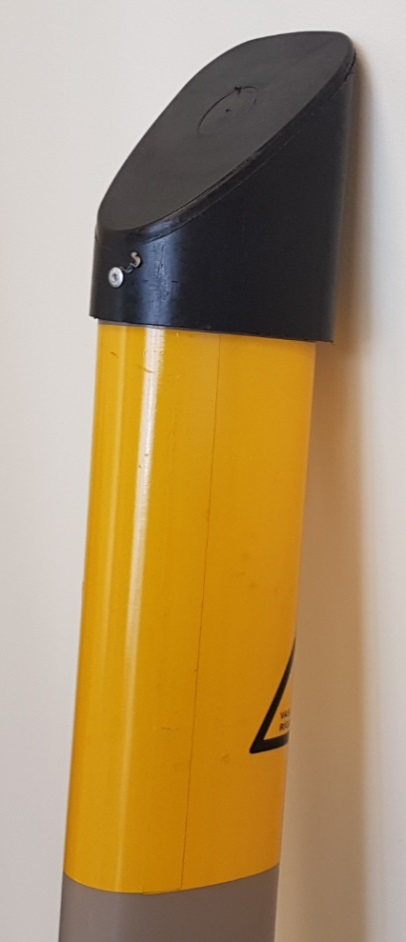 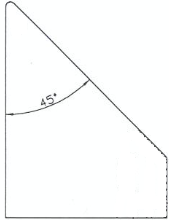 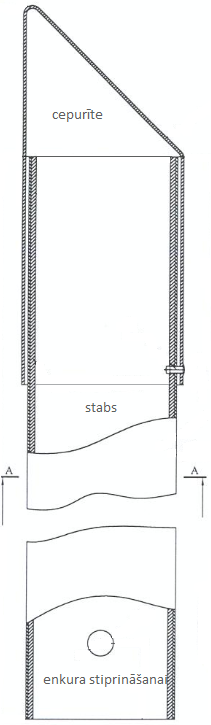 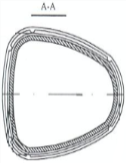 Nr./ NoApraksts/ DescriptionMinimālā tehniskā prasība/ Minimum technical requirementPiedāvātās preces konkrētais tehniskais apraksts/ Specific technical description of offered productAvots/ SourcePiezīmes/ RemarksVispārīgā informācija. General informationRažotājs (nosaukums, atrašanās vieta)/ Manufacturer (name and location)Norādīt informāciju/ Specify1303.006 Piketa stabs 2.2m ar informāciju Aizsargjosla 1m/ Picket pole 2.2m with information about Protection zone 1m Tipa apzīmējums/ Type reference 1303.008 Piketa stabs 2.2m ar informāciju Aizsargjosla 1.5m/ Picket pole 2.2m with information about Protection zone 1.5m Tipa apzīmējums/ Type reference Preces marķēšanai pielietotais EAN kods, ja precei tāds ir piešķirts/ The EAN code used to mark the product, if such has been assignedNorādīt / Specify Norādīt vai, izmantojot EAN kodu, ražotājs piedāvā iespēju saņemt digitālu tehnisko informāciju par preci (tips, ražotājs, tehniskie parametri, lietošanas instrukcija u.c.)/ Specify whether when using the EAN code, the manufacturer offers the possibility to receive digital technical information about the product (type, manufacturer, technical parameters, instructions for use, etc.)Norādīt / Specify Tehniskai izvērtēšanai parauga piegādes laiks (pēc pieprasījuma)/ Delivery time for sample technical check (on request), working daysNorādīt/ SpecifyStandarti/ StandardsISO  9001 vai ekvivalents/ or equivalentAtbilst/ ConfirmAtbilstība Ministru kabineta noteikumi Nr.982 Enerģētikas infrastruktūras objektu aizsargjoslu noteikšanas metodika (izskats). Links: https://likumi.lv/doc.php?id=149302/ Conformity to regulation of Minister Cabinet Nr. 982 “Protection zone determination metodics for infrastructure of energetic objects. Links: https://likumi.lv/doc.php?id=149302Atbilst/ ConfirmDokumentācija/ DocumentationPie materiāla piegādes lietošanas instrukcija sekojošā valodā/ When material delivered user manual in following languageLVVides nosacījumi/ Environmental conditionsDarba vides temperatūra/ operating ambient temperature; °C-40/ +40Maksimālais Saules starojums stundas laikā uz  horizontāli orientētām virsmas, skaidrā laikā, jūlija mēnesī tiešā; summārā;  MJ/m²/ Maximum solar radiation during an hour on a horizontally oriented surface in clear weather conditions, in the month of July direct; overall; MJ/m²2.63; 3.06Tehniskā informācija/ Technical informationStabiņa krāsa/ Pole colourNorādīt/ SpecifyBiezums, mm/ Thickness, mm≥ 5.0Cepurīte melna/ Black hatJā/ YesStaba garums ar cepurīti 2200mm±50mm/ Poel length with hat 2200mm±50mmJā/ YesCepurītes garums 200mm±50mm/ Hat length 200mm±50mmJā/ YesEnkurs 200mm x D16mm/ anchor 200mm x D16mmJā/ YesStaba un cepurītes šķērsgriezuma A-A izmēri 100mm±5mm x 90±5mm, stūri un skaldnes noapaļotas/ Pole and cross section A-A dimensions 100mm±50mm x 90±5mm, edges and skeleton roundedJā/ YesKabeļu līnijas piketa stabs un tā elementi izgatavoti no UV starojuma izturīga HDPE (high density polyethilene)/ Cable line picket pole and its elements manufactured form UV persistent HDPE (high density polyethilene)Jā/ Yes Cepures piestiprināšanai izmanto kniedi, vai līdzīgi/ Hat fixation made from rivet or similarNorādīt/ SpecifyUzlīmes tehniskās prasības/ Sticker technical requirementsLīmplēves biezums(bez aizsargpapīra un līmes), mm/ Adhesive film thickness(without protective paper and adhesive), mm≥ 0.07Materiāls kalandrēta vinila plēve/ Material calendered vinyl membraneJā/ YesAdhēzija/liptspēja metāla virsmai, kg/cm/ Adhesion/adhesive strength to metal surface, kg/cm>0.7Trijstūra zīmes izmēri 120x120x120mm/ Triangle dimensions 120x120x120 mmJā/ YesZīmes fons: dzeltens (RAL 1003 Signal Yellow)/Sign painting background - yellow for sign (RAL 1003 Signal Yellow)Jā/ YesFona krāsu panāk ar atbilstošu toņa izejmateriāla - līmplēves izmantošanu/ Background colour is achieved with appropriate tone raw materialJā/ YesStabiņa augša aplīmēta ar signalizējošu uzlīmi RAL 1003 tonī, kopējais uzlīmes augstums 200mm/ Poles top is pasted with signal sticker in RAL 1003 tone, sticker overall heigth 200mmJā/ YesUzlīmes izejmateriāls identificējams ražotnē ar ražotāja uzlīmi - plēvi uz sagataves/ Sticker raw material is identifiable with manufacturers sticker – mambrane on workpiece.Jā/ YesProdukts izgatavots ar sietspiedes tehnoloģiju vai līdzvērtīgu/ Product manufactured with silk screen printing technology or similarJā/ YesGala produkts pārklāts ar aizsargslāni, kas to pasargā no vides un UV iedarbības/ End producēt is covered with protective layer, which protects against environment and UV effectJā/YesMateriāls identificējams ar izgatavošanas gadu/ Material is identifiable with production year Norādīt/ SpecifyIespējamā krāsu izmaiņa produktam, ekspluatācijas laikā - 2 gados – 0%; 5 gados <10%/ Possible colour change for product during operation time in 2 years 0%, in 5 years <10%Jā/ YesInformatīvs attēls- informācija trijstūrī(1303.006 Piketa stabs 2.2m ar informāciju Aizsargjosla 1m)/ Informative picture- information in triangle(Picket pole 2.2m with information about Protection zone 1m):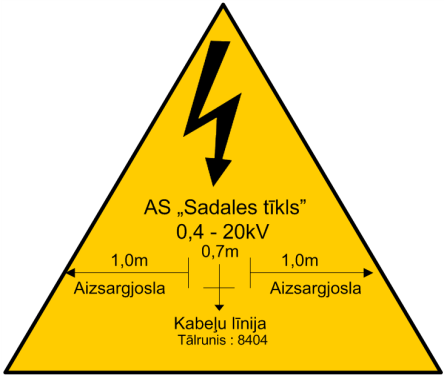 Atbilst/ ConfirmInformatīvs attēls- informācija trijstūrī(1303.008 Piketa stabs 2.2m ar informāciju Aizsargjosla 1.5m)/ Informative picture- information in triangle (Picket pole 2.2m with information about Protection zone 1.5m):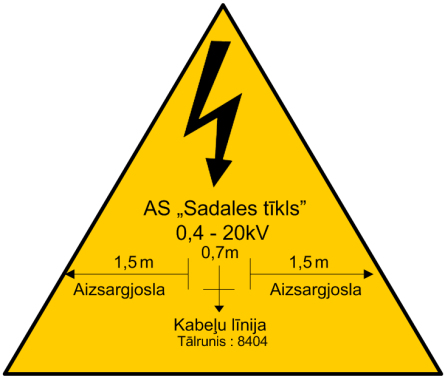 Atbilst/ Confirm